KLASA VI B – WTOREK 9.06.2020 R.Język polskiTemat: Zdanie podrzędne podmiotowe.1. Przeczytaj wiadomości ze str. 177 podręcznika " Nauka o języku i ortografia".2.Zapoznaj się z poleceniem  4, 5, 6 ze str.1773. Dla chętnych: dowolne ćwiczenie z zeszytu ćwiczeń.InformatykaTemat: Zastosowanie arkusza kalkulacyjnego w zadaniach. 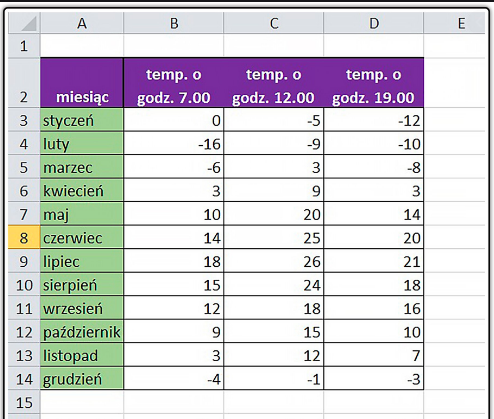 Zadanie 2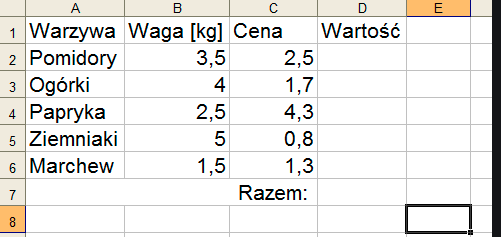 zadanie 3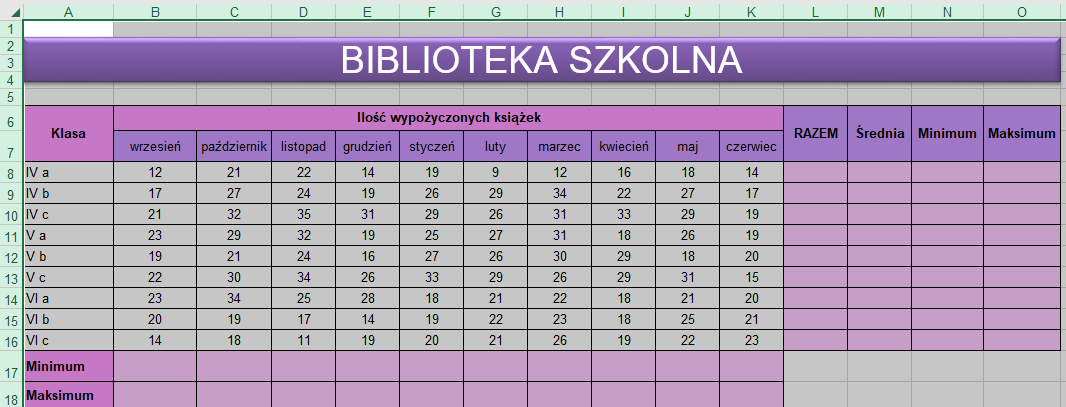 HistoriaTemat: Legiony Polskie we Włoszech.MatematykaTemat: Pole ostrosłupa -  zadania.Wychowanie fizyczneTemat: Odbicia piłki sposobem oburącz górnym i dolnym.